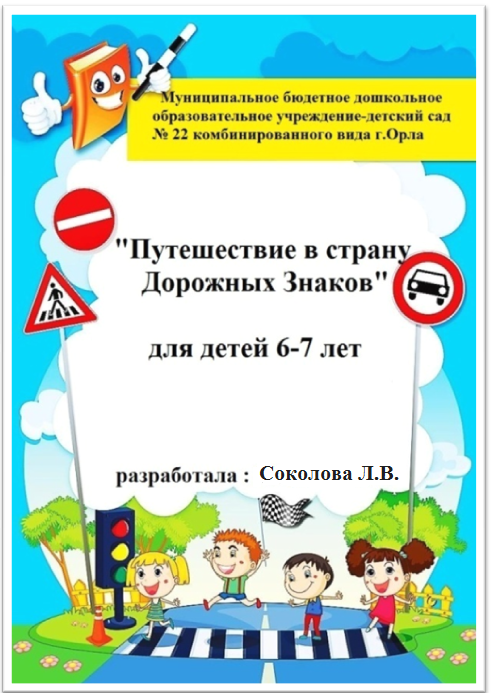 Цель : закрепить знания детей о правилах безопасного поведения на улицах и дорогах .Программное содержание: Обучающие задачи :закрепить знания о группах дорожных знаков запрещающие, предупреждающие , предписывающие . знаки сервиса .закрепить знания о том , что играть нужно на детской площадке и дорогу переходить  по пешеходному переходу.Развивающие задачи: развитие интереса к изучению ПДД , навыков соблюдения правил дорожного движения в роли пешеходов и пассажиров .Воспитательные задачи : воспитывать навыки безопасного поведения на улицах и дорогах .Предварительная работа :Беседа о сигналах светофора, рассматривание знаков, разучивание пословиц  , загадок и стихов о правилах дорожного движения, экскурсии к светофору и к проезжей части .Словарная работа:Активизировать в речи слова предписывающие, предупреждающие , знаки сервиса, магистраль , пешеходный переход, тротуар.Оборудование: три картонных круга (красный, жёлтый, зелёный), дорожные знаки (памятки для каждого ребёнка), изображенные дорожные знаки, альбомные листы, наборы для аппликации, магнитофон, кассета с детскими песнями, макет автобуса, письмо, костюм Светофорыча и Помехи – Неумехи Ход занятия:Дети с воспитателем сидят на коврике с изображением дорожного движения, играют моделями машин. Воспитатель: Мальчики и девочки, а вы любите путешествовать? Я предлагаю вам отправиться  в страну Дорожных знаков.Влетает сорока: Везде летаю, все знаю, вам письмо. Письмо!Передает воспитателю конверт, все встают вокруг воспитателя.Воспитатель: «Мы, жители страны Магистралии, попали в плен к Помехе-неумехе. Теперь у нас происходят аварии. Помогите нам!»Воспитатель: Поможем жителям страны Магистралии! Спасем их от Помехи-Неумехи?Голос за кадром: Хи–хи–хи! Ничего не умею! Ничего не знаю! И вам помешаю!Воспитатель: И после этого вы готовы помочь?Дети: Да!Воспитатель: Чтобы спасти первый знак, необходимо отгадать загадку:Что за чудо этот дом?Окна светятся кругомНосит обувь из резиныИ питается бензином.Дети: Автобус!Воспитатель: Правильно, но смотрите, что Помеха сделала с автобусом.Показывает разрезанные части картинки с изображением автобуса.Воспитатель: Попробуйте из частей сложить целую картинку.Дети подходят к столу и восстанавливают картинку.Воспитатель: Молодцы! Вот мы и спасли первый знак! Что он обозначает?Показ знака «Автобусная остановка».Воспитатель: А вот и автобус – транспорт, на котором мы отправимся в страну Магистралии.- А автобус к какому виду транспорта относится? (пассажирскому)- Кого автобусы возят? (людей)- А давайте в страну безопасности мы отправимся на автобусе.- А где мы должны сесть в автобус? ( на остановке)- А как мы найдем остановку? (по знаку, там нарисован автобус или буква А).- А кто вспомнит и расскажет загадку про автобус?ЗагадкиНа работу всех везетДом по улице идетНе на тонких курьих ножкахНа резиновых сапожках.(Автобус)Что за чудо – синий дом!Ребятишек много в нем!Носит обувь из резиныИ питается бензином(Автобус)Но прежде чем сесть в автобус, вспомним, а что мы знаем о правилах поведения на остановке, в автобусе. Поиграем в игру «Разрешается – запрещается»• Играть и прыгать на остановке…• Громко кричать на остановке…• В автобусе вести себя спокойно…• Уступать место старшим…• Высовываться из окна…• Обходить стоящий транспорт спереди…• Уважать правила движения…- А вот и наш автобус. Занимайте поскорей места.- А пока мы с вами едем небольшая «Умственная разминка»• Какие бывают переходы? (наземные, подземные)• Как называют людей, идущих по улице? (пешеходы)• По какой стороне тротуара надо идти? (по правой)• На какой сигнал светофора разрешается переходить? (зеленый)• Как называется место пересечения дорог? (перекресток)• Часть дороги, по которой движется транспорт? (мостовая)- Мы и не заметили ребятки как доехали. Кто-то нас встречает. Угадайте кто это?С площадей и перекрестков На меня глядит в упорС виду грозный и серьезный,Очень важный …(светофор)Воспитатель-- Да это наш друг Светофорыч !  Он поможет нам перейти дорогу. У этого милого существа 3 разноцветных глаза и одна голова. Но голова эта очень умна и никогда нас не подведёт. -Светофорыч что у вас случилось ?Светофорыч--Помеха-неумеха перепутала дорожные знаки, заменила мои цветные сигналы на чёрные .Воспитатель-- _Ребята за дело. Нужно разделить знаки по принадлежности на 4 группы1-предупреждающие знаки 2-предписывающие знаки 3- запрещающие знаки 4- знаки сервиса Игра Кто быстрее найдёт свои знакиДети выбирают знаки своей группы и рассказывают какие знаки они выбрали.1-наши знаки запрещающие: «Стоянка запрещена», «Движение пешеходов запрещено», «Движение на велосипедах запрещено» .2—наши знаки предупреждающие: «Скользкая дорога», «Крутой поворот», «Дорожные работы».3—наши знаки предписывающие: «Пешеходный переход», «Место остановки автобуса», «Жилая зона».4—наши знаки сервиса: «Больница», «Телефон», «Заправочная станция».Светофорыч–молодцы ребята справились с заданием ! Воспитатель открывает светофор: Молодцы! Спасли мы светофор! Можно проходить! Зеленый свет!Воспитатель: Что обозначает этот знак? Правильно! Здесь находится школа светофорных наук! Зайдем в нее?Стоят столы. На них лежат по количеству детей черные прямоугольники, круги: красные, желтые, зеленые, клей-карандаш, клеенки, салфетки.Воспитатель: Эти светофорчики должны были попасть к малышам. Чтобы помочь им запомнить правила дорожного движения. А Помеха-Неумеха все поломала. А вы сможете починить светофорчики? Как правильно расположить цвета?1 ребёнок Самый верхний- красный свет ,Если он горит ,Стоп ! Дороги дальше нетПуть Для всех закрыт.2 ребёнок – Чтоб спокойно перешёл ты .Слушай наш советЖди! Увидишь скоро жёлтыйВ середине свет .3 ребёнок – А в низу зелёный светВспыхнет впереди .Скажет он –препятствий нет ,Смело в путь иди .Воспитатель: Давайте поиграем в игру «Светофор».Светофорыч: Я показываю красный свет – едут машины, желтый – машины останавливаются, а пешеходы готовятся. На зелёный свет пешеходы идут, а машины стоят. Дети делятся на две группы:- «пешеходы» (по одному, парами и группами);- «автомобили» (по одному).«Пешеходы» начинают движение по тротуарам, «автомобили» по магистрали, соблюдая сигналы светофора. Нарушители ПДД повергаются штрафу, игра останавливается, и дети объясняют свои ошибки.Звучит музыка. Включают видео-ролик.Воспитатель: К нам спешит Помеха-Неумеха. Смотрите, где она переходит улицу! Нарушает правила Дорожного движения. Может произойти авария.Появляется Помеха-Неумеха с мячом.Помеха-Неумеха: Не знаю! Не умею! Всем мешаю!Воспитатель: Ты не шуми! Посмотри и послушай! Наши мальчики и девочки ходят в детский сад, а сколько всего знают и умеют, а ты такая упитанная, а невоспитанная! Слушай! Не мешай!Воспитатель: Дети расскажите, если нет светофора, какой знак поможет перейти улицу?Дети:Пешеход, пешеходПомни ты про переход!Подземный, наземный, похожий на зебру.Знай, что только переход, от машин тебя спасет!Помеха-Неумеха: Это мои проделки, ребята попробуйте сложить знак!Дети складывают дорожный знак из кубиков.Помеха-Неумеха: Все знаете, а играть-то хоть умеете?Воспитатель: Конечно! Становись с нами в круг!Игра: «Горошинка»По тротуару Дима шелМаму за руку он велНу а мячик покатился, на дороге очутился.Ох, ох, ох, ох не беги за ним дружок!Воспитатель: Почему нельзя бежать за мячом? Где нужно играть?Дети: На площадке, подальше от проезжей части.Воспитатель: Как называется части дороги, по которой идут пешеходы?Дети: Тротуар.Воспитатель: Как называется части дороги, по которой едет транспорт?Дети: Проезжая часть.Воспитатель: А где играют дети?Дети: На игровой площадке.Помеха-Неумеха: С вами так интересно, вы столько знаете и умеете. Возьмите меня к себе в группу!Воспитатель: Научим, ребята!Помеха-Неумеха: Я все знаки верну на места.Воспитатель: Нам пора возвращаться в группу, занимайте места в автобусе.Звучит музыка, дети садятся в автобус. До свидания, машут Помехе-Неумехе. Она им.Воспитатель: Какой поступок мы совершили?Дети: Мы совершили хороший поступок!Воспитатель: Какие знаки спасли?Дети: Светофор и дорожные знаки.Воспитатель: Чему научили Помеху-Неумеху?Дети: Переходить улицу по пешеходному переходу, на зеленый цвет светофора. Играть на детской площадке.Воспитатель: Что сделали для малышей?Дети: Светофорчики.Дети уходят к младшим ребятам и дарят им поделки.